Publicado en España el 05/02/2018 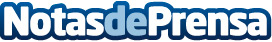 La fachada ventilada, un sistema constructivo de gran calidad en auge gracias a FajoviLa fachada ventilada es un sistema constructivo que en los últimos años se está consolidando entre arquitectos y constructores debido a los múltiples beneficios que presentaDatos de contacto:FAJOVIhttp://www.fajovi.com/966 780 424Nota de prensa publicada en: https://www.notasdeprensa.es/la-fachada-ventilada-un-sistema-constructivo Categorias: Arquitectura http://www.notasdeprensa.es